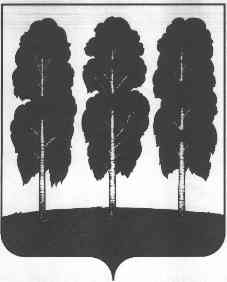 АДМИНИСТРАЦИЯ БЕРЕЗОВСКОГО РАЙОНАХАНТЫ-МАНСИЙСКОГО АВТОНОМНОГО ОКРУГА – ЮГРЫРАСПОРЯЖЕНИЕот 28.01.2020		                                               № 49-рпгт. БерезовоОб утверждении плана мероприятий по снижению рисков нарушения антимонопольного законодательства на 2020 год	В соответствии с Указом Президента Российской Федерации от 21.12.2017 № 618 «Об основных направлениях государственной политики по развитию конкуренции», постановлением Правительства Ханты-Мансийского автономного округа – Югры от 25.01.2019 № 12-п «О создании и организации системы внутреннего обеспечения соответствия требованиям антимонопольного законодательства деятельности исполнительных органов государственной власти Ханты-Мансийского автономного округа – Югры и органов местного самоуправления муниципальных образований Ханты-Мансийского автономного округа – Югры», приказом Департамента экономического развития Ханты-Мансийского автономного округа – Югры от 07.02.2019 № 21 «Об антимонопольном комплаенсе в Ханты-Мансийском автономном округе – Югре».Утвердить план мероприятий по снижению рисков нарушения антимонопольного законодательства на 2020 год согласно приложению к настоящему распоряжению.Разместить настоящее распоряжение на официальном веб-сайте органов местного самоуправления Березовского района.Настоящее распоряжение вступает в силу после его подписания.Контроль за исполнением настоящего распоряжения возложить на заместителя главы Березовского района, председателя Комитета С.В. Ушарову.Глава района                                                                                                  В.И. ФоминПриложение к распоряжению администрации Березовского района от 28.01.2020 № 49-рПлан мероприятий по снижению рисков нарушения антимонопольного законодательства на 2020 год№ п/пМероприятия по снижению рисковИсполнителиСрок исполнения1Организация включения в должностные инструкции работников структурных подразделений, деятельность которых связана с рисками нарушения антимонопольного законодательства  требований о знании и изучении антимонопольного законодательства Российской ФедерацииРуководители структурныхподразделенийДо 28.02.20202Ознакомление работников структурных подразделений администрации Березовского района с законодательством об организации системы внутреннего обеспечения соответствия требованиям антимонопольного законодательства (антимонопольного комплаенса) и обеспечение его соблюденияСтруктурные подразделения, являющиеся разработчиками проектов муниципальных нормативных правовых актов, принятие которых может повлечь возможность нарушения антимонопольного законодательстваПостоянно3Разработка проекта и утверждение муниципального правового акта, регулирующего функционирование системы внутреннего обеспечения соответствия требованиям антимонопольного законодательства (антимонопольного комплаенса)Комитет по экономической политикеI квартал 2020 года4Проведение предварительной экспертизы проектов муниципальных нормативных правовых актов, разработанных структурными подразделениями администрации Березовского района во исполнение переданных отдельных государственных полномочий Ханты-Мансийского автономного округа-Югры, на наличие или отсутствие возможных рисков нарушения антимонопольного законодательстваСтруктурные подразделения, являющиеся разработчиками проектов муниципальных нормативных правовых актов, принятие которых может повлечь возможность нарушения антимонопольного законодательстваПостоянно5Проведение правовой экспертизы проектов муниципальных нормативных правовых актов, разработанных структурными подразделениями на соответствие требованиям антимонопольного законодательстваЮридическо-правовое управлениеПостоянно6Анализ действующих муниципальных нормативных правовых актов, разработанных структурными подразделениями  на наличие или отсутствие рисков нарушения антимонопольного законодательстваСтруктурные подразделения, являющиеся разработчиками проектов муниципальных нормативных правовых актов, принятие которых может повлечь возможность нарушения антимонопольного законодательстваПостоянно7Подготовка и предоставление в комитет по экономической политике администрации Березовского района информации о проектах муниципальных нормативных правовых актов, разработанных структурными подразделениями, прошедших правовую экспертизу, в которых выявлены нарушения антимонопольного законодательстваЮридическо-правовое управлениеПо мере выявления нарушений8Предоставление в Департамент экономического развития автономного округа информации о выявленных рисках или о положениях, способствующих созданию условий для проявления рисков нарушения антимонопольного законодательства при проведении экспертизы нормативных правовых актов, подготовленных администрацией Березовского районаКомитет по экономической политикеПо мере выявления нарушений9Размещение на официальном сайте органов местного самоуправления администрации Березовского района в разделе «Антимонопольный комплаенс» информации о плане мероприятий по снижению рисков нарушения антимонопольного законодательстваКомитет по экономической политикеПостоянно10Проведение общественной экспертизы проектов нормативных правовых актов на предмет возможного нарушения антимонопольного законодательства на интернет-портале для публичного обсуждения проектов и действующих нормативных правовых актов органов власти, размещенного по адресу: http://regulation.admhmao.ruСтруктурные подразделения, являющиеся разработчиками проектов муниципальных нормативных правовых актов, принятие которых может повлечь возможность нарушения антимонопольного законодательстваПостоянно11Внесение изменений в нормативные правовые акты в случае выявления условий для возникновения рисков нарушения антимонопольного законодательства, а также получения заключения от Департамента экономического развития автономного округаСтруктурные подразделения, являющиеся разработчиками проектов муниципальных нормативных правовых актов, принятие которых может повлечь возможность нарушения антимонопольного законодательстваПо мере выявления нарушений